Publicado en Bizkaia el 10/02/2021 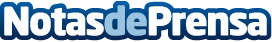 El outlet de Converse Landed lanza la compra por videollamadaPermite comprar por videollamada de WhatsApp con el asesoramiento de la tiendaDatos de contacto:Proged945 29 25 24Nota de prensa publicada en: https://www.notasdeprensa.es/el-outlet-de-converse-landed-lanza-la-compra Categorias: Nacional Moda Marketing Emprendedores E-Commerce Consumo http://www.notasdeprensa.es